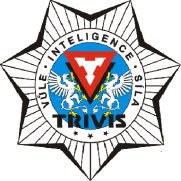 TRIVIS – Střední škola veřejnoprávní Třebechovice pod Orebem, s.r.o. Heldovo náměstí 231 , 503 46 Třebechovice pod OrebemOR vedený Krajským soudem v Hradci Králové oddíl c vložka 21588                       Tel.: 495 593 074       E-mail: trebechovice@trivis.cz         IČO 274 82 073MATURITNÍ ZKOUŠKA – šk. rok 2021/ 2022Český jazyk a literaturaSPOLEČNÁ ČÁST MATURITNÍ ZKOUŠKYDidaktický test ze zkušebního předmětu český jazyk a literatura.PROFILOVÁ ČÁST MATURITNÍ ZKOUŠKY Kritéria hodnocení profilové zkoušky Písemná práce:Písemnou prací z českého jazyka a literatury se rozumí vytvoření souvislého textu odpovídajícího slohové práci, jehož minimální rozsah je 250 slov; písemná práce trvá 
120 minut (včetně času na volbu zadání).Při konání písemné práce má žák možnost použít Pravidla českého pravopisu.Žák vybírá nejméně ze 4 zadání, která se žákům zpřístupní bezprostředně před zahájením zkoušky. Po zahájení zkoušky si žák zvolí 1 zadání. Zadání písemné práce obsahuje téma a požadovaný slohový útvar, popřípadě výchozí text, jehož součástí může být i obrázek, graf.Kritéria hodnocení písemné práce:Rozsah práce (minimálně 250 slov souvislého textu).Dodržení tématu, slohového útvaru, komunikační situace.Funkční užití jazykových prostředků.Pravopisná složka.Kompoziční výstavba textu.Výsledným ohodnocením písemné práce bude jedna celková známka.  Hodnocení písemné práce se provádí klasifikačními stupni:VýbornýText plně odpovídá zadanému tématu a zároveň je téma zpracováno plně funkčně.Pravopisné a tvaroslovné chyby se téměř nevyskytují.Slovní zásoba je motivovaná a bohatá, odpovídá komunikační situaci.Výstavba větných celků je promyšlená.Kompozice textu je precizní.ChvalitebnýText odpovídá zadanému tématu a zároveň je téma zpracováno funkčně.Pravopisné a tvaroslovné chyby se objevují jen ojediněle.Slovní zásoba je spíše bohatá – je funkční a srozumitelná.Výstavba větných celků je promyšlená a funkční.Celková kompozice textu je promyšlená, vyvážená a srozumitelná.DobrýText v zásadě odpovídá útvaru a zadanému tématu.Pravopisné a tvaroslovné chyby jsou častější.Slovní zásoba je vzhledem ke zvolenému zadání postačující, ale nikoli potřebně pestrá a bohatá.Výstavba větných celků je spíše jednodušší, objevují se odchylky od pravidelné větné stavby.Kompozice je v některých místech nahodilá a těžce pochopitelná.DostatečnýText se od zadaného tématu značně odklání, útvar vykazuje podstatné nedostatky.Pravopisné a tvaroslovné chyby se vyskytují ve větší míře.Slovní zásoba je nemotivovaná a omezená.Výstavba větných celků je jednoduchá s odchylkami od pravidelné větné stavby.Kompozice textu je nepřehledná a vykazuje ve větší míře nedostatky.NedostatečnýText se nevztahuje k zadanému tématu.Text prokazatelně nevykazuje charakteristiky zadaného útvaru a reaguje na jiné vymezení komunikační situace.Pravopisné a tvaroslovné chyby se vyskytují ve vysoké míře.Chyby mají zásadní vliv na čtenářský komfort adresáta.Slovní zásoba je nemotivovaně chudá až primitivní.V textu se vyskytují ve vysoké míře výrazy, které jsou nevhodně volené vzhledem k označované skutečnosti.Volba slov a slovních spojení zásadně narušuje porozumění textu.Větné celky jsou jednoduché a mají zásadní nedostatky.Text je nesoudržný a chaotický, členění textu je nelogické.Text je argumentačně nezvládnutý. Ústní zkouška:Na stránkách školy je uveden seznam doporučené četby k maturitě (110 literárních děl), v souladu s rámcovým a školním vzdělávacím programem.Žákovský seznam musí splňovat tato kritéria:Minimálně dvěma literárními díly musí být zastoupena próza, poezie i drama.Seznam může obsahovat maximálně dvě díla jednoho autora.Žák vytvoří vlastní seznam v počtu 20 literárních děl, minimální počet titulů pro dané literární období je dán: Světová a česká literatura do konce 18. století – min. 2 lit. dílaSvětová a česká literatura 19. století – min. 3 lit. dílaSvětová literatura 20. a 21. století – min. 4 lit. dílaČeská literatura 20. a 21. století – min. 5 lit. DělSeznam žák odevzdá ředitelce školy nebo jí pověřené osobě do 31. března roku, v němž se maturitní zkouška koná (pro jarní zkušební období) nebo do 30. června roku, v němž se maturitní zkouška koná (pro podzimní zkušební období). Neodevzdá-li žák vlastní seznam četby do daného termínu, losuje si u zkoušky pracovní list ze všech titulů školního  maturitního seznamu. Maturitní seznam literárních děl a kritéria platí i pro opravnou a náhradní maturitní zkoušku.Obsah ústní zkoušky:Analýza a interpretace  uměleckého a neuměleckého textu, a to s využitím vědomostí 
a dovedností získaných v průběhu studia se zaměřením na období, které se vztahuje k vylosovanému pracovnímu listu. Součástí pracovního listu je i zadání ověřující znalosti a dovednosti žáka vztahující se k učivu o jazyce a slohu.Součástí ústní zkoušky jsou také komunikační dovednosti a celková kultura jazykového projevu studenta.Příprava k ústní zkoušce trvá 20 minut, vlastní zkouška trvá nejdéle 15 minut.V jednom dni nelze losovat dvakrát pracovní list ke stejnému literárnímu dílu.V průběhu ústní zkoušky není dovoleno používat žádné pomůcky vyjma pracovního listu 
a psacích potřeb.Výsledná známka z písemné a ústní části bude stanovena v poměru 40% z písemné části a 60% z ústní části. (Příklad: písemná část =2, ústní část=1 – celkově 1; písemná část=1, ústní část = 2 – celkově 2).Vypracovali: Mgr. Alena Šťastná a Mgr. Miroslav Beneš Třebechovice po Orebem, 29.10.2021 			  	 Mgr. Stanislava Šůlová, v.r.										ředitelka školy